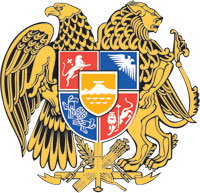 ՀԱՅԱՍՏԱՆԻ ՀԱՆՐԱՊԵՏՈՒԹՅԱՆ  ԿԱՌԱՎԱՐՈՒԹՅՈՒՆՈ  Ր  Ո  Շ  Ո Ւ  Մ30 հունիսի 2022 թվականի  N              - Ա ԷՄԻԼ ԱՐԱՅԻԿԻ ԳՐԻԳՈՐՅԱՆԻՆ ՇԱՐՔԱՅԻՆ ԿԱԶՄԻ ՊԱՐՏԱԴԻՐ ԶԻՆՎՈՐԱԿԱՆ ԾԱՌԱՅՈՒԹՅՈՒՆԻՑ ԱԶԱՏԵԼՈՒ ՄԱՍԻՆ----------------------------------------------------------------------------------Համաձայն «Զինվորական ծառայության և զինծառայողի կարգավիճակի մասին» Հայաստանի Հանրապետության օրենքի 21-րդ հոդվածի 5-րդ մասի և Հայաստանի Հանրապետության կառավարության 2019 թվականի փետրվարի 15-ի N 89-Ն որոշման հավելվածի 2-րդ կետի 3-րդ ենթակետի` Հայաստանի Հանրապետության կառավարությունը    ո ր ո շ ու մ     է.1. Շարքային կազմի պարտադիր զինվորական ծառայությունից ազատել Էմիլ Արայիկի Գրիգորյանին (ծնվ.՝ 29.10.1995 թ., հաշվառման հասցեն՝  քաղ. Երևան, Ռոստովյան փող., 15 շ., 63 բն.):ՀԱՅԱՍՏԱՆԻ  ՀԱՆՐԱՊԵՏՈՒԹՅԱՆ                ՎԱՐՉԱՊԵՏ					         Ն. ՓԱՇԻՆՅԱՆԵրևան